Publicado en Madrid el 26/05/2020 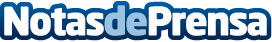 Ambiseint establece un plan de acceso para nuevos franquiciadosOfrece un 20% de descuento en todos sus paquetes de inversión. El modelo de franquicia establecido es de fácil gestión y no requiere local comercial. La marca es pionera en el país en higiene ambiental en superficies comerciales y profesionalesDatos de contacto:Sara RodríguezALLEGRA COMUNICACION91 434 82 29Nota de prensa publicada en: https://www.notasdeprensa.es/ambiseint-establece-un-plan-de-acceso-para Categorias: Nacional Franquicias Marketing Emprendedores http://www.notasdeprensa.es